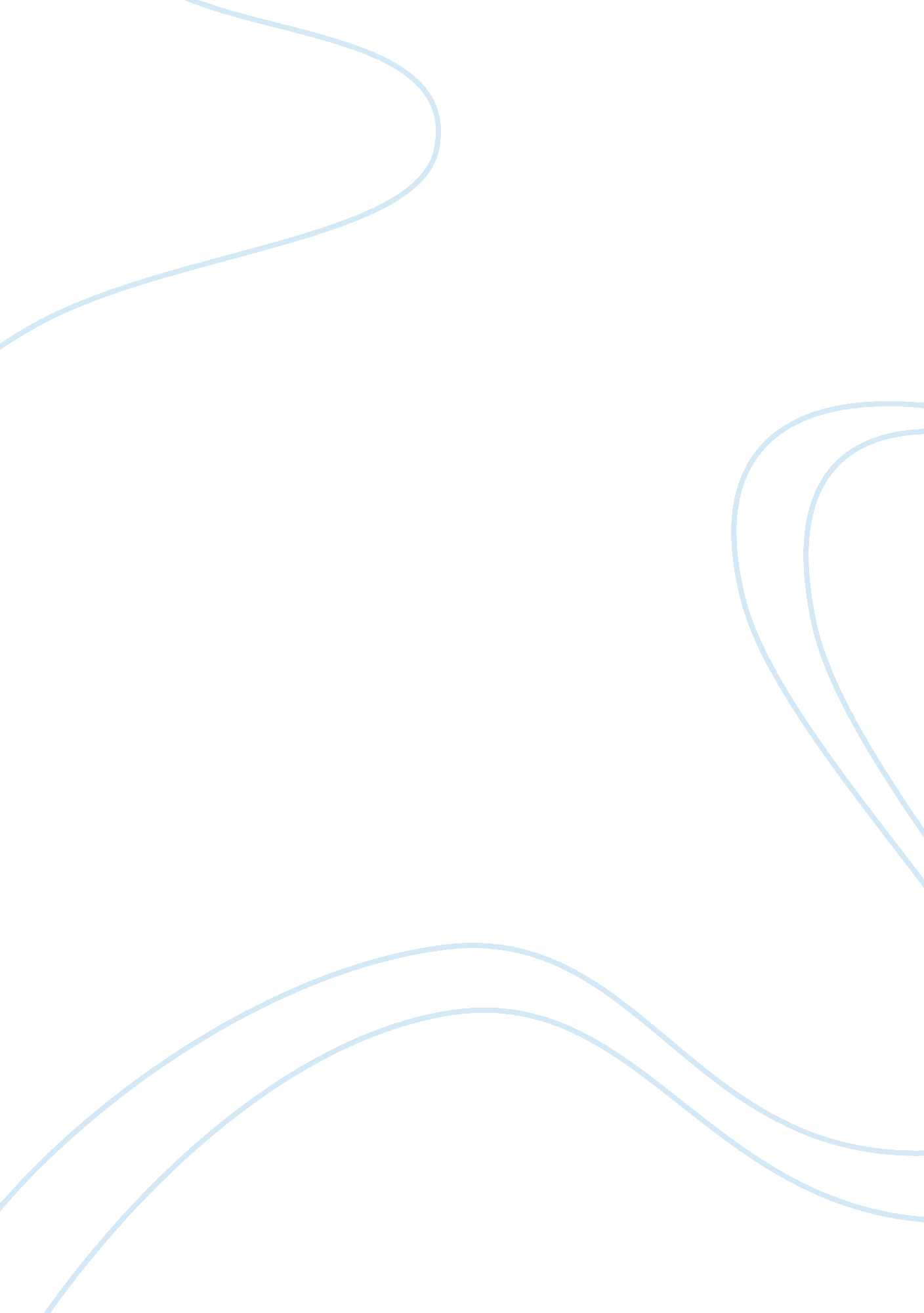 Can everyone benefits from higher education?Education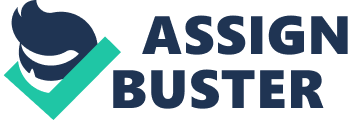 Highereducationrefers to the level of learning that takes place at universities, colleges or degree-awarding institutions, which a person can attend after he or she completes high school or secondary school education. Higher education provides students with further knowledge on specific areas and awards the students withacademicdegrees or certificates. In the past, higher education was not seen as a “ must” as nowadays because a competition in job market was not as high as at the present time. In formers times, higher education was popular in some societies, mainly westernculture, and not so famous in other parts of the world, Thailand and Asian countries for example. Since the world is becoming more globalized, there are so many businesses appeared and all of them require capable employees who can make tasks run smoothly. Business owners hire people who have special knowledge that fit their businesses. Therefore, higher education has become popular and necessary throughout the world. In additional, everyone can gain the benefit from further education. People can benefit from higher education in various ways; for instance, there are specific area of knowledge, practical skills, interpersonal skills, new colleagues and society. In terms ofcareer, these qualities can lead to the better job, higher salaries, larger societies, and more development and advancement in skills, knowledge and performance, especially when compared with people who graduate from high school. In addition, higher education is a key that helps people avoiding unemployment during the time of economic recession when a number of jobs is limit. However, there are some people who do not attend higher education and the reasons are different, depend on personal circumstances. For example, they might not see an importance of going to university or college because they already have special skills that are required in the job market e. g. sport players, artists, singers, stars. Some people might have less opportunity to study than others e. g. moneyproblems or physical disabilities. In some cases, social inequality and intelligence can also be barriers to higher education. For instance, people who are clever but their families are inpovertymight not have the opportunity to study because higher education is frequently considered to be expensive. In order to resolve the tuition fee problem, government should support by give scholarships for students who have a good grade or the reasonable conditions. Nevertheless, there are also alternatives to higher education that could be the reason for not attending universities or colleges. Some organizations provide on-the-job trainings to their employee in order to increase work skills, which can be a major cause of ignoring higher education. Some people need some specific professional skills for their job, so they decide to attend vocational trainings or short-term career preparation programs instead. There are also some groups of people who believe in the value of self-study so they do not see the necessity of going to universities or colleges. They can learn by themselves through various ways such as reading books, discussing with people or experiencing real situations. In summary, everyone can benefit from higher education; at least they gain more knowledge and skills. The more people are educated, the more the world became more developed and advanced. Thus, higher education is waiting for everyone. Nobody is too old to learn. 